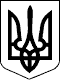 УЖГОРОДСЬКА РАЙОННА державна адміністраціяЗАКАРПАТСЬКОЇ ОБЛАСТІР О З П О Р Я Д Ж Е Н Н Я____28.09.2021___                            Ужгород                           №__236_______Про визначення результатів виконання завдань державними службовцями райдержадміністрації, які займають посади державної служби категорії „Б”Відповідно до статей 6, 39, 41 Закону України „Про місцеві державні адміністрації”, статті 44 Закону України „Про державну службу”, Порядку проведення оцінювання результатів службової діяльності державних службовців, затвердженого постановою Кабінету Міністрів України від 23 серпня 2017 року № 640 „Про затвердження Порядку проведення оцінювання результатів службової діяльності державних службовців”, розпорядження в.о.голови райдержадміністрації 29.12.2020 №114-к „Про проведення оцінювання результатів службової діяльності державних службовців райдержадміністрації”, з метою забезпечення визначення результатів виконання завдань державними службовцями райдержадміністрації:1. Визначити результати виконання завдань (далі – визначення результатів) державних службовців райдержадміністрації, які займають посади державної служби категорії „Б” (керівника апарату та керівників структурних підрозділів зі статусом юридичних осіб публічного права) згідно графіку (додаток 1).2. Затвердити список державних службовців райдержадміністрації, які займають посади державної служби категорій „Б” (керівника апарату та керівників структурних підрозділів зі статусом юридичних осіб публічного права), визначення результатів яких проводиться у 2021 році, згідно додатку 2.3. Керівнику апарату райдержадміністрації та керівникам структурних підрозділів райдержадміністрації зі статусом юридичних осіб  публічного права:у визначені терміни здійснити заходи, передбачені графіком, затвердженим пунктом 1 цього розпорядження;у разі тимчасової відсутності державного службовця, або його повторної неявки для проходження оціночної співбесіди у визначені безпосереднім керівником строки визначення результатів виконання завдань проводиться безпосереднім керівником та керівником самостійного структурного підрозділу (у разі наявності) без оціночної співбесіди в установлений строк;у разі відсутності державного службовця, який підлягає визначенню результатів виконання завдань, у зв’язку з відрядженням або відпусткою подати відповідну заяву для проведення оціночної співбесіди та визначення результатів оцінювання раніше термінів визначених графіком...……………….4. Відділу управління персоналом апарату райдержадміністрації    (Мельник Т.Ф.):до 01 жовтня 2021 забезпечити державних службовців, які підлягають оцінюванню, формою щодо результатів виконання завдань державним службовцем, який займає посаду державної служби категорії „Б” та „В” (додаток 8 до Типового порядку) в електронній формі (керівника апарату та керівників структурних підрозділів зі статусом юридичних осіб публічного права); забезпечити надання консультативної допомоги учасникам визначення результатів виконання завдань в період його проведення; забезпечити моніторинг своєчасного виконання заходів передбачених графіком, затвердженим пунктом 1 цього розпорядження.5. Відділу управління персоналом апарату райдержадміністрації узагальнити результати виконання завдань державними службовцями райдержадміністрації, які займають посади державної служби категорій „Б” (керівника апарату та керівників структурних підрозділів зі статусом юридичних осіб публічного права) та до 24 грудня 2021 року підготувати проєкт розпорядження про затвердження висновку щодо оцінювання результатів службової діяльності державних службовців, які займають посади категорії „Б”.6. Контроль за виконанням цього розпорядження залишаю за собою. Голова державної адміністрації                             Радіон КІШТУЛИНЕЦЬ